NeudruckAusschuss für Arbeit, Gesundheit und SozialesHeike Gebhard MdLEinladung57. Sitzung (öffentlich)
des Ausschusses für Arbeit, Gesundheit und Soziales
am Mittwoch, dem 4. September 2019,
15.30 Uhr, Raum E 3 D 01Landtag Nordrhein-Westfalen
Platz des Landtags 1
40221 DüsseldorfGemäß § 53 Absatz 1 der Geschäftsordnung des Landtags berufe ich den Ausschuss ein und setze folgende Tagesordnung fest:Tagesordnung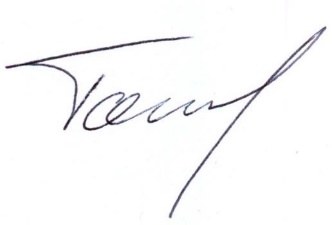 F. d. R.Sebastian TomczakAusschussassistent1.Stiftung „Anerkennung und Hilfe“ – Sachstandsbericht 	Bericht der Landesregierung	Vorlage 17/2336Stiftung „Anerkennung und Hilfe“ – Sachstandsbericht 	Bericht der Landesregierung	Vorlage 17/2336Stiftung „Anerkennung und Hilfe“ – Sachstandsbericht 	Bericht der Landesregierung	Vorlage 17/23362.Tuberkuloseerkrankungen ernst nehmen und fernab jeglicher Ideologie bekämpfen	Antrag der Fraktion der AfD	Drucksache 17/5629	Abschließende Beratung und AbstimmungTuberkuloseerkrankungen ernst nehmen und fernab jeglicher Ideologie bekämpfen	Antrag der Fraktion der AfD	Drucksache 17/5629	Abschließende Beratung und AbstimmungTuberkuloseerkrankungen ernst nehmen und fernab jeglicher Ideologie bekämpfen	Antrag der Fraktion der AfD	Drucksache 17/5629	Abschließende Beratung und Abstimmung3.Gesetz zur Stärkung der kulturellen Funktion der öffentlichen Bibliotheken und ihrer Öffnung am Sonntag (Bibliotheksstärkungsgesetz)	Gesetzentwurf der Fraktion der CDU und	der Fraktion der FDP	Drucksache 17/5637 	Ausschussprotokoll 17/693 Gesetz zur Stärkung der kulturellen Funktion der öffentlichen Bibliotheken und ihrer Öffnung am Sonntag (Bibliotheksstärkungsgesetz)	Gesetzentwurf der Fraktion der CDU und	der Fraktion der FDP	Drucksache 17/5637 	Ausschussprotokoll 17/693 Gesetz zur Stärkung der kulturellen Funktion der öffentlichen Bibliotheken und ihrer Öffnung am Sonntag (Bibliotheksstärkungsgesetz)	Gesetzentwurf der Fraktion der CDU und	der Fraktion der FDP	Drucksache 17/5637 	Ausschussprotokoll 17/693 4.Jeder Fall ist ein Fall zu viel – alle Kräfte mobilisieren für den Schutz von Kindern und Jugendlichen vor Missbrauch	Antrag der Fraktion der CDU, 	der Fraktion der SPD, 	der Fraktion der FDP und 	der Fraktion BÜNDNIS 90/DIE GRÜNEN	Drucksache 17/5066 (Neudruck)	Ausschussprotokoll 17/673
	Abschließende Beratung und Abstimmung	Votum an den federführenden AusschussJeder Fall ist ein Fall zu viel – alle Kräfte mobilisieren für den Schutz von Kindern und Jugendlichen vor Missbrauch	Antrag der Fraktion der CDU, 	der Fraktion der SPD, 	der Fraktion der FDP und 	der Fraktion BÜNDNIS 90/DIE GRÜNEN	Drucksache 17/5066 (Neudruck)	Ausschussprotokoll 17/673
	Abschließende Beratung und Abstimmung	Votum an den federführenden AusschussJeder Fall ist ein Fall zu viel – alle Kräfte mobilisieren für den Schutz von Kindern und Jugendlichen vor Missbrauch	Antrag der Fraktion der CDU, 	der Fraktion der SPD, 	der Fraktion der FDP und 	der Fraktion BÜNDNIS 90/DIE GRÜNEN	Drucksache 17/5066 (Neudruck)	Ausschussprotokoll 17/673
	Abschließende Beratung und Abstimmung	Votum an den federführenden Ausschuss5.NRW muss Vorreiter werden! – Auf sachgrundlose Befristungen im öffentlichen Dienst verzichten	Antrag der Fraktion der SPD	Drucksache 17/5621	Abschließende Beratung und Abstimmung	Votum an den federführenden Ausschuss
NRW muss Vorreiter werden! – Auf sachgrundlose Befristungen im öffentlichen Dienst verzichten	Antrag der Fraktion der SPD	Drucksache 17/5621	Abschließende Beratung und Abstimmung	Votum an den federführenden Ausschuss
NRW muss Vorreiter werden! – Auf sachgrundlose Befristungen im öffentlichen Dienst verzichten	Antrag der Fraktion der SPD	Drucksache 17/5621	Abschließende Beratung und Abstimmung	Votum an den federführenden Ausschuss
6.Nordrhein-Westfalen in Europa IV: Verlässliche Grenzüberschreitende Zusammenarbeit in den Bereichen Katastrophen- und Brandschutz	Antrag der Fraktion der CDU und
	der Fraktion der FDP
	Drucksache 17/6250 (Neudruck)

	Abschließende Beratung und Abstimmung	Votum an den federführenden AusschussNordrhein-Westfalen in Europa IV: Verlässliche Grenzüberschreitende Zusammenarbeit in den Bereichen Katastrophen- und Brandschutz	Antrag der Fraktion der CDU und
	der Fraktion der FDP
	Drucksache 17/6250 (Neudruck)

	Abschließende Beratung und Abstimmung	Votum an den federführenden AusschussNordrhein-Westfalen in Europa IV: Verlässliche Grenzüberschreitende Zusammenarbeit in den Bereichen Katastrophen- und Brandschutz	Antrag der Fraktion der CDU und
	der Fraktion der FDP
	Drucksache 17/6250 (Neudruck)

	Abschließende Beratung und Abstimmung	Votum an den federführenden Ausschuss7.Recht auf Schuldnerberatung garantieren – Beratungsstrukturen optimieren	Antrag der Fraktion der SPD und
	der Fraktion BÜNDNIS 90/DIE GRÜNEN	Drucksache 17/6259 (Neudruck)

	Abschließende Beratung und Abstimmung	Votum an den federführenden Ausschuss
Recht auf Schuldnerberatung garantieren – Beratungsstrukturen optimieren	Antrag der Fraktion der SPD und
	der Fraktion BÜNDNIS 90/DIE GRÜNEN	Drucksache 17/6259 (Neudruck)

	Abschließende Beratung und Abstimmung	Votum an den federführenden Ausschuss
Recht auf Schuldnerberatung garantieren – Beratungsstrukturen optimieren	Antrag der Fraktion der SPD und
	der Fraktion BÜNDNIS 90/DIE GRÜNEN	Drucksache 17/6259 (Neudruck)

	Abschließende Beratung und Abstimmung	Votum an den federführenden Ausschuss
8.Entwurf einer Vierten Verordnung zur Änderung der Zuständigkeitsverordnung Heilberufe	Drucksache 17/6910	Vorlage 17/2289Entwurf einer Vierten Verordnung zur Änderung der Zuständigkeitsverordnung Heilberufe	Drucksache 17/6910	Vorlage 17/2289Entwurf einer Vierten Verordnung zur Änderung der Zuständigkeitsverordnung Heilberufe	Drucksache 17/6910	Vorlage 17/22899.Entwurf einer Verordnung zur Durchführung des Pflegeberufegesetzes in 
Nordrhein-Westfalen (Durchführungsverordnung Pflegeberufegesetz – DVO-PflBG)	Drucksache 17/7128
	Vorlage 17/2318Entwurf einer Verordnung zur Durchführung des Pflegeberufegesetzes in 
Nordrhein-Westfalen (Durchführungsverordnung Pflegeberufegesetz – DVO-PflBG)	Drucksache 17/7128
	Vorlage 17/2318Entwurf einer Verordnung zur Durchführung des Pflegeberufegesetzes in 
Nordrhein-Westfalen (Durchführungsverordnung Pflegeberufegesetz – DVO-PflBG)	Drucksache 17/7128
	Vorlage 17/231810.Den Beamtinnen und Beamten in NRW die freiwillige Versicherung in der Gesetzlichen Krankenversicherung (GKV) ermöglichen
	Antrag der Fraktion BÜNDNIS 90/DIE GRÜNEN	Drucksache 17/5057	Ausschussprotokoll 17/668	Auswertung der AnhörungDen Beamtinnen und Beamten in NRW die freiwillige Versicherung in der Gesetzlichen Krankenversicherung (GKV) ermöglichen
	Antrag der Fraktion BÜNDNIS 90/DIE GRÜNEN	Drucksache 17/5057	Ausschussprotokoll 17/668	Auswertung der AnhörungDen Beamtinnen und Beamten in NRW die freiwillige Versicherung in der Gesetzlichen Krankenversicherung (GKV) ermöglichen
	Antrag der Fraktion BÜNDNIS 90/DIE GRÜNEN	Drucksache 17/5057	Ausschussprotokoll 17/668	Auswertung der Anhörung11.Hepatitis-C-Therapie im Justizvollzug	Vorlage 17/1106
	Vorlage 17/1647
	Auswertung der AnhörungHepatitis-C-Therapie im Justizvollzug	Vorlage 17/1106
	Vorlage 17/1647
	Auswertung der AnhörungHepatitis-C-Therapie im Justizvollzug	Vorlage 17/1106
	Vorlage 17/1647
	Auswertung der Anhörung12.Gesetz zur Änderung des Präimplantationsdiagnostikgesetzes Nordrhein-Westfalen und des Gesetzes über den Öffentlichen Gesundheitsdienst des Landes Nordrhein-Westfalen	Gesetzentwurf der Landesregierung	Drucksache 17/6682	Verfahrensabsprache Gesetz zur Änderung des Präimplantationsdiagnostikgesetzes Nordrhein-Westfalen und des Gesetzes über den Öffentlichen Gesundheitsdienst des Landes Nordrhein-Westfalen	Gesetzentwurf der Landesregierung	Drucksache 17/6682	Verfahrensabsprache Gesetz zur Änderung des Präimplantationsdiagnostikgesetzes Nordrhein-Westfalen und des Gesetzes über den Öffentlichen Gesundheitsdienst des Landes Nordrhein-Westfalen	Gesetzentwurf der Landesregierung	Drucksache 17/6682	Verfahrensabsprache 13.Inklusion in den Arbeitsmarkt im Sinne der UN Behindertenrechtskonvention weiterentwickeln – Gleichwertigen Zugang ermöglichen	Antrag der Fraktion BÜNDNIS 90/DIE GRÜNEN	Drucksache 17/6736	Verfahrensabsprache Inklusion in den Arbeitsmarkt im Sinne der UN Behindertenrechtskonvention weiterentwickeln – Gleichwertigen Zugang ermöglichen	Antrag der Fraktion BÜNDNIS 90/DIE GRÜNEN	Drucksache 17/6736	Verfahrensabsprache Inklusion in den Arbeitsmarkt im Sinne der UN Behindertenrechtskonvention weiterentwickeln – Gleichwertigen Zugang ermöglichen	Antrag der Fraktion BÜNDNIS 90/DIE GRÜNEN	Drucksache 17/6736	Verfahrensabsprache 14.Hitzeaktionspläne zur Prävention hitzeassoziierter Mortalität und Morbidität	Antrag der Fraktion der AfD
	Drucksache 17/6752	Verfahrensabsprache Hitzeaktionspläne zur Prävention hitzeassoziierter Mortalität und Morbidität	Antrag der Fraktion der AfD
	Drucksache 17/6752	Verfahrensabsprache Hitzeaktionspläne zur Prävention hitzeassoziierter Mortalität und Morbidität	Antrag der Fraktion der AfD
	Drucksache 17/6752	Verfahrensabsprache 15.Gesetz zur qualitativen Weiterentwicklung der frühen Bildung	Gesetzentwurf der Landesregierung	Drucksache 17/6726 (Neudruck)	Verfahrensabsprache  Gesetz zur qualitativen Weiterentwicklung der frühen Bildung	Gesetzentwurf der Landesregierung	Drucksache 17/6726 (Neudruck)	Verfahrensabsprache  Gesetz zur qualitativen Weiterentwicklung der frühen Bildung	Gesetzentwurf der Landesregierung	Drucksache 17/6726 (Neudruck)	Verfahrensabsprache  16.Wissenschaft braucht Kontinuität und Perspektive. Mehr Dauerstellen an den Hochschulen des Landes!	Antrag der Fraktion der AfD
	Drucksache 17/6585	Verfahrensabsprache Wissenschaft braucht Kontinuität und Perspektive. Mehr Dauerstellen an den Hochschulen des Landes!	Antrag der Fraktion der AfD
	Drucksache 17/6585	Verfahrensabsprache Wissenschaft braucht Kontinuität und Perspektive. Mehr Dauerstellen an den Hochschulen des Landes!	Antrag der Fraktion der AfD
	Drucksache 17/6585	Verfahrensabsprache 17.Finanzielle Schieflage der Kliniken der Stadt Köln
	Bericht der Landesregierung 	Vorlage 17/2338Finanzielle Schieflage der Kliniken der Stadt Köln
	Bericht der Landesregierung 	Vorlage 17/2338Finanzielle Schieflage der Kliniken der Stadt Köln
	Bericht der Landesregierung 	Vorlage 17/233818.Aktueller Stand zum elektronischen Heilberufsausweis (eHBA) - Entwicklung, Zeitbedarf zur Errichtung eines länderübergreifenden Registers, Beteiligung NRW, insb. Bochum	Bericht der Landesregierung	Vorlage 17/2350Aktueller Stand zum elektronischen Heilberufsausweis (eHBA) - Entwicklung, Zeitbedarf zur Errichtung eines länderübergreifenden Registers, Beteiligung NRW, insb. Bochum	Bericht der Landesregierung	Vorlage 17/2350Aktueller Stand zum elektronischen Heilberufsausweis (eHBA) - Entwicklung, Zeitbedarf zur Errichtung eines länderübergreifenden Registers, Beteiligung NRW, insb. Bochum	Bericht der Landesregierung	Vorlage 17/235019.Der soziale Arbeitsmarkt in Nordrhein-Westfalen - eine Zwischenbilanz für das 1. Halbjahr 2019	Bericht der Landesregierung 	Vorlage 17/2321Der soziale Arbeitsmarkt in Nordrhein-Westfalen - eine Zwischenbilanz für das 1. Halbjahr 2019	Bericht der Landesregierung 	Vorlage 17/2321Der soziale Arbeitsmarkt in Nordrhein-Westfalen - eine Zwischenbilanz für das 1. Halbjahr 2019	Bericht der Landesregierung 	Vorlage 17/232120.Zu hohe Kosten für Bewohnerinnen und Bewohner von Pflegeheim in 
Rechnung gestellt? 	Bericht der Landesregierung	Vorlage 17/2337Zu hohe Kosten für Bewohnerinnen und Bewohner von Pflegeheim in 
Rechnung gestellt? 	Bericht der Landesregierung	Vorlage 17/2337Zu hohe Kosten für Bewohnerinnen und Bewohner von Pflegeheim in 
Rechnung gestellt? 	Bericht der Landesregierung	Vorlage 17/233721.Masterstudienplätze in der Pflegepädagogik	Bericht der Landesregierung	Vorlage 17/2345Masterstudienplätze in der Pflegepädagogik	Bericht der Landesregierung	Vorlage 17/2345Masterstudienplätze in der Pflegepädagogik	Bericht der Landesregierung	Vorlage 17/234522.Berufsbild Heilpraktiker – Sicherheit der Bevölkerung gewährleisten	Bericht der Landesregierung	Vorlage 17/2346Berufsbild Heilpraktiker – Sicherheit der Bevölkerung gewährleisten	Bericht der Landesregierung	Vorlage 17/2346Berufsbild Heilpraktiker – Sicherheit der Bevölkerung gewährleisten	Bericht der Landesregierung	Vorlage 17/234623.VerschiedenesVerschiedenesVerschiedenesgez. Heike Gebhard
- Vorsitzende –